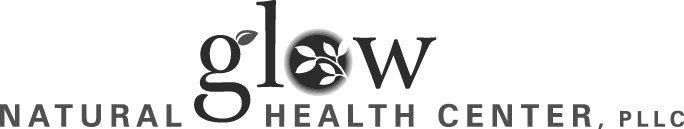 2719 E. Madison St. Suite 203Seattle, WA 98112Phone: 206 568 7545 Fax: 206 568 8298NAME ______________________________________ AGE____   DATE ____________ Partner’s name ____________________________	AGE____  Have you been given a diagnosis related to fertility? If so, what is it?___________________________________________________________________________________How long have you and your partner been trying to get pregnant?_______________________________	Have you tried any fertility treatments? If yes please answer the following:Treatment type					Result			Dr. or clinic name	Date_____________________________________________________________________________________UROGENTIAL HISTORYDo you have a history of any varicocele? 	Y / NHave you ever had undescended testes? 	Y / NHave you had any urogenital surgeries?  	Y / N 	If yes, explain_________________________Have you ever had any trouble maintaining an erection?  	Y / N	If so did the problem exist with self stimulation? 	Y / NHave you ever experienced premature ejaculation?	Y / NDo you experience a morning erection? 	Y / NDo you experience nocturnal emissions regularly? 	Y / NHave you ever experienced any issues with low libido? 	Y / NHave you ever experienced abnormal discharge from your penis? 	Y / NHave you been exposed to any environmental toxins? 	Y / NLAB TESTINGHave you had a sperm analysis? 	Y / N        If yes what were the results?Count results __________________________________________________________________________Motility results_________________________________________________________________________Morphology results_____________________________________________________________________DNA sperm fragmentation results__________________________________________________________FERTILTY HISTORYHave you had children previously? 	Y / NHow long did it take to conceive?_____________________Do you cycle regularly?  	Y / N 	Do you take a hot tub/ sauna/ hot bath regularly? 	Y / NAny other issues you’d like us to know about?  _______________________________________________________________________________________________________________________________________________________________________________________________________________________________________________________________